Teaching and Assessment Subject Overview for Pupils and Parents 2021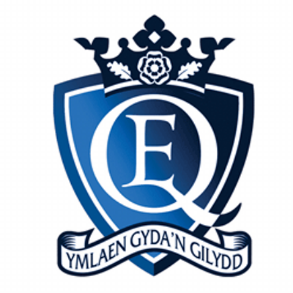 Subject: SpanishYear Group: Year 11The following topics will be assessed between March and May 2021. These assessments will be used as a piece of evidence for your Centre Determined GradeOther evidence that teachers have gathered throughout the year will be used to determine your Centre Determined Grade. In this subject the evidence that will be used is-*Please bear in mind that the weighting of the evidence will not be equally split. To award the centre determined grade the school will apply a best fit model*TopicType of assessmentDateUnit 1: Speaking Role Play and Conversation exam paperMarch 15th – May 10thUnit 2: ListeningExam paperMarch 15th – May 10thUnit 3: ReadingExam paperMarch 15th – May 10thUnit 4: WritingExam paper March 15th – May 10thAssessment week 1 data2016 ListeningPast paper writing questions (individual)